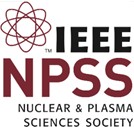 Nomination Form for theIEEE Computer Applications In Nuclear And Plasma Sciences AwardDescription:	To recognize individuals who have made an outstanding achievement in the application of data processing and computers in nuclear and plasma sciences.Prize:	$3000 and a plaque.Funding:	Funded by the IEEE Nuclear and Plasma Sciences Society's Real-Time Conference budget.Eligibility:	Any person, regardless of nationality, is eligible for the award. This includes members of the CANPS Technical Committee. Nonmembers of IEEE or NPSS are also eligible.Judging Basis: Evidence of outstanding professional contributions to the profession of utilizing data processing and computers in nuclear and/or plasma sciences research. Supporting information can include significant technical contributions, publications and patents, and contributions to the NPSS and its associated fields.Nomination Deadline: December 31, 2023 Nominee Information:Name:Affiliation: E-mail:Nominator Information:Name:Affiliation: E-mail:Please suggest 3 names of those who could provide letters of reference/support. They will be contacted for references for award finalists:Reference 1 (Name, Affiliation):Reference 2 (Name, Affiliation):Reference 3 (Name, Affiliation):Proposed text for the award citation (50 words or less):Nomination letter (2 page limit): [please attach]Nomination Checklist;[  ]	Nomination letter (2 page limit)[  ]	Names of 3 references[  ]	Nominee short resume (10 page limit)[  ]	Proposed award citation (50 words or less)Please ensure that the total package does not exceed 15 pages.Send all nomination materials (electronic preferred) to:Martin Grossmann Paul Scherrer Institut WBBB/0065232 Villigen PSI SwitzerlandTel.: +41 56 310 3633Email: martin.grossmann@ieee.org